Les centres de tablesVous trouverez différents modèles de centre de table du temps des fêtes. Quelle bonne idée pour compléter la table de Noël avec un centre de table qui peut servir de dessert après le repas ! Vous pouvez même le transformer en fondue au chocolat !  Les prix varient en fonction du poids. (entre 750g de 1300g) 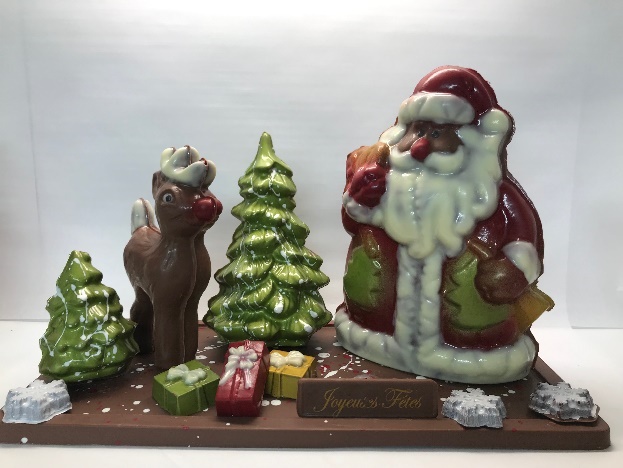 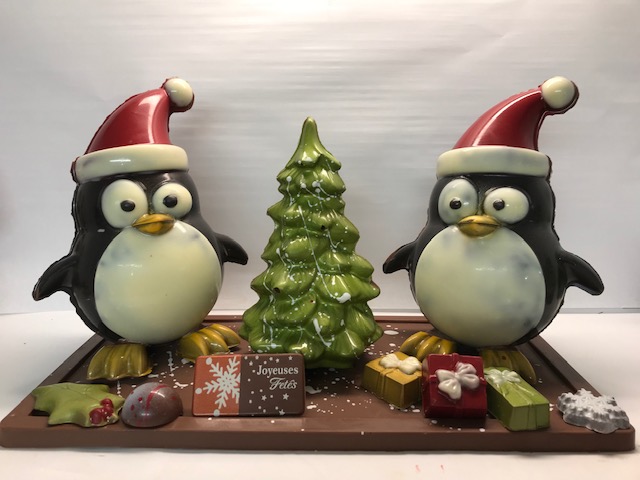 Gros Père Noël avec renne 1250g 			Les pingouins 1200g 			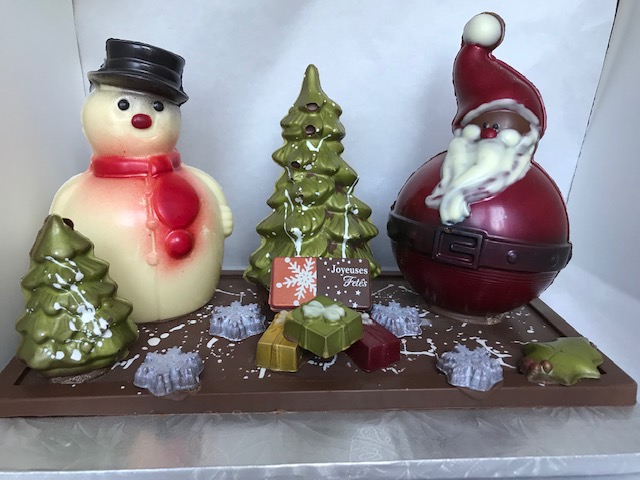 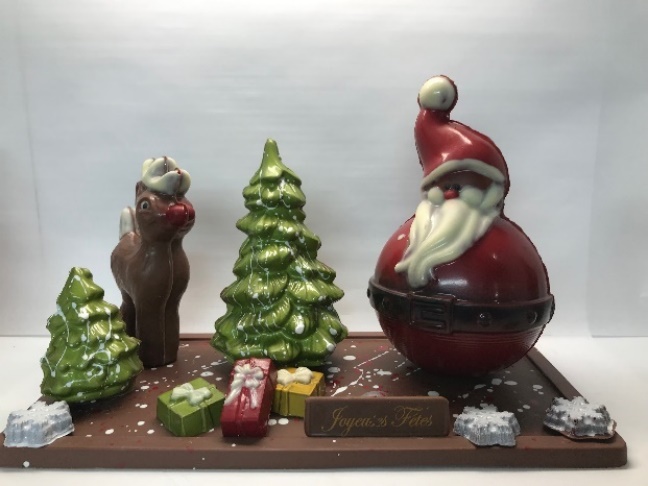 Père Noël bonhomme de neige 1000g 			Père Noël boule avec renne 900g 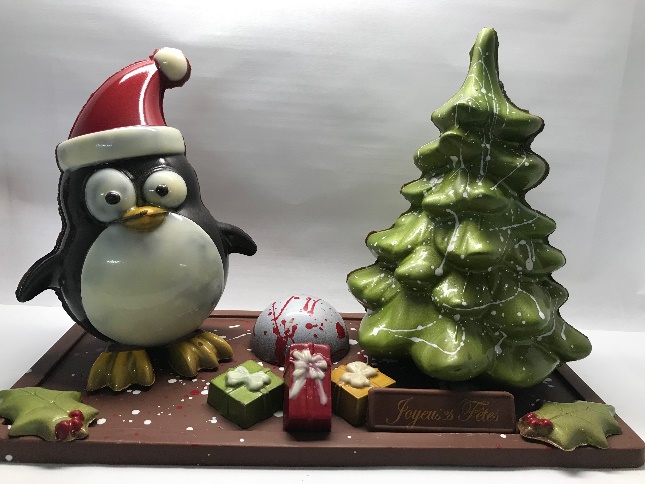 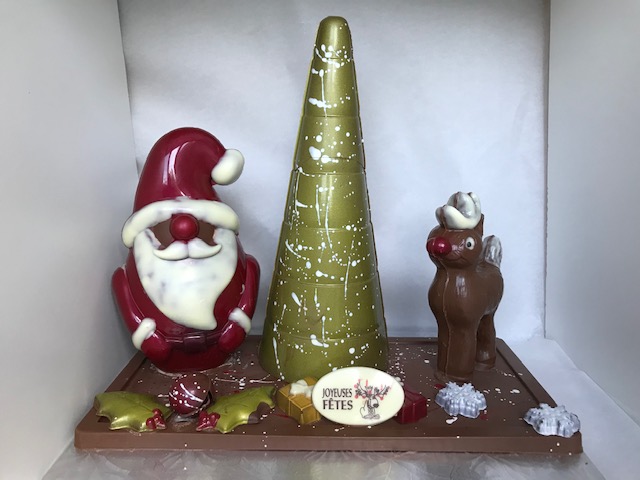 Pingouin avec gros sapin 900g				Père Noël sans yeux avec renne 900g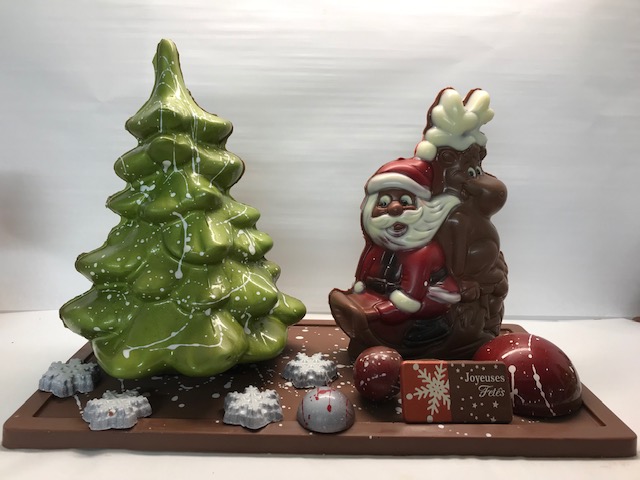 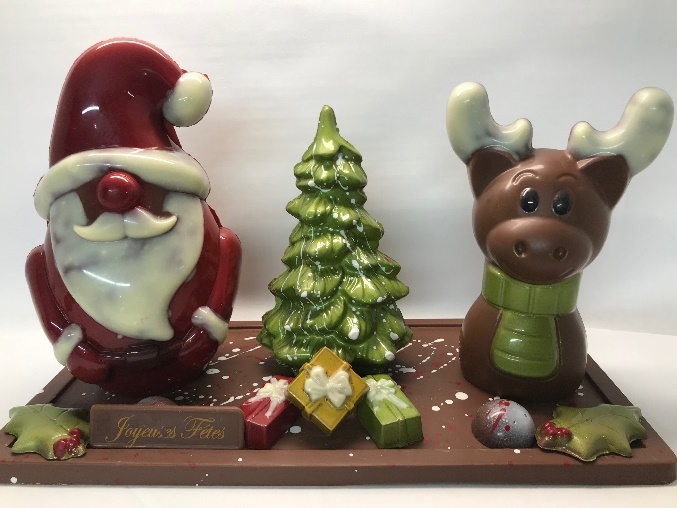 Père Noël en luge 850g 					Père Noel sans yeux avec renne – 815g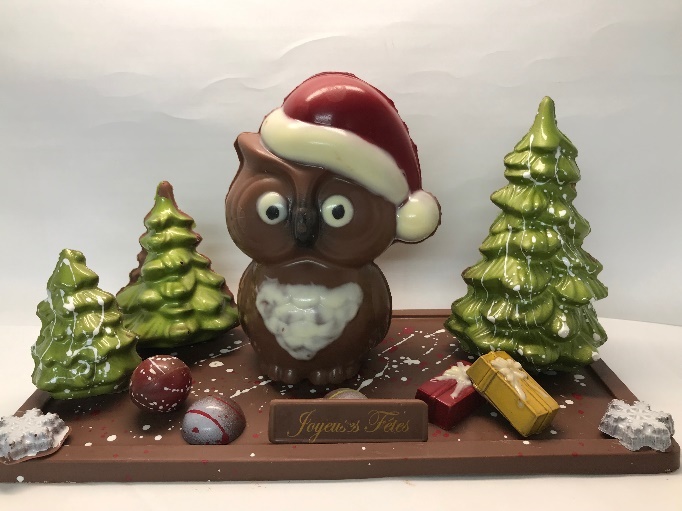 Hiboux avec sapins 750gPetits montage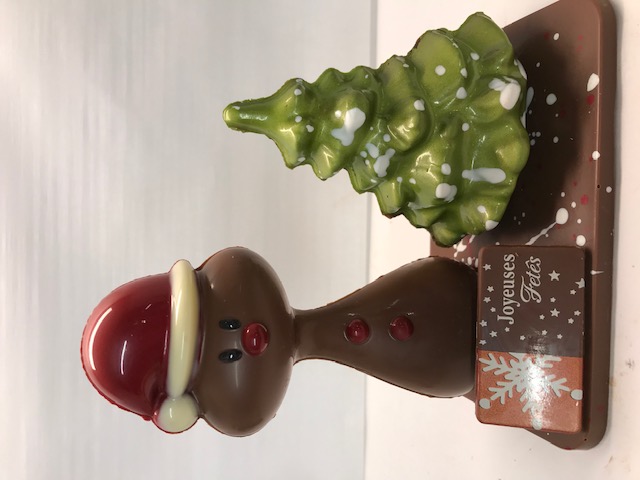 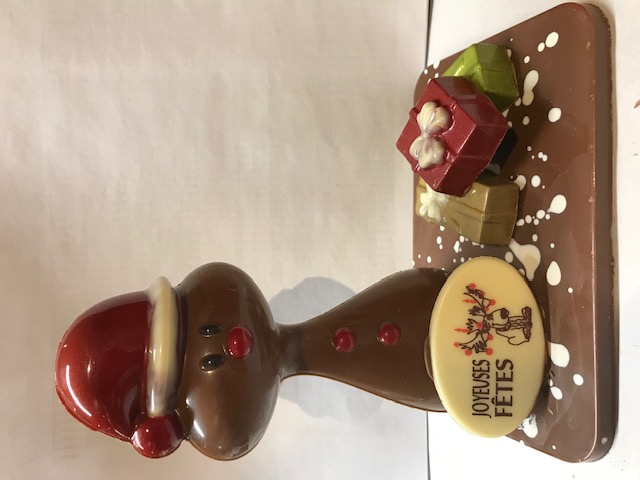 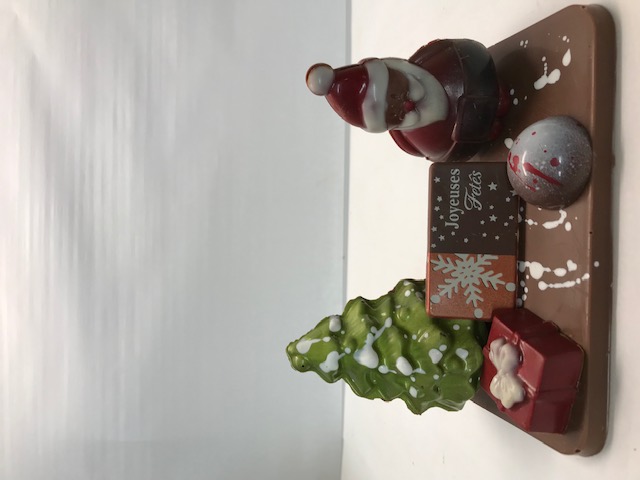 Bonhomme avec sapin	Bonhomme avec cadeaux	Père noël sapin 	Moyen montage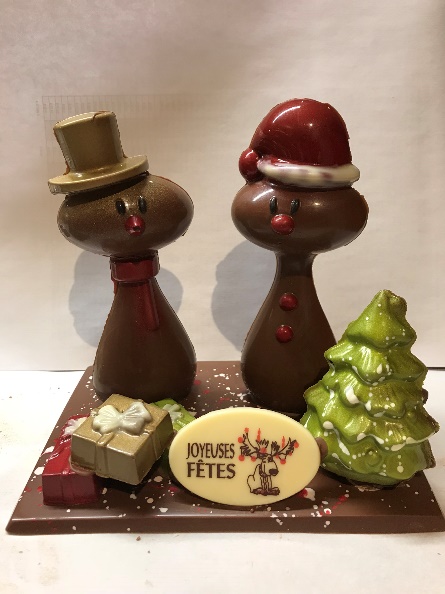 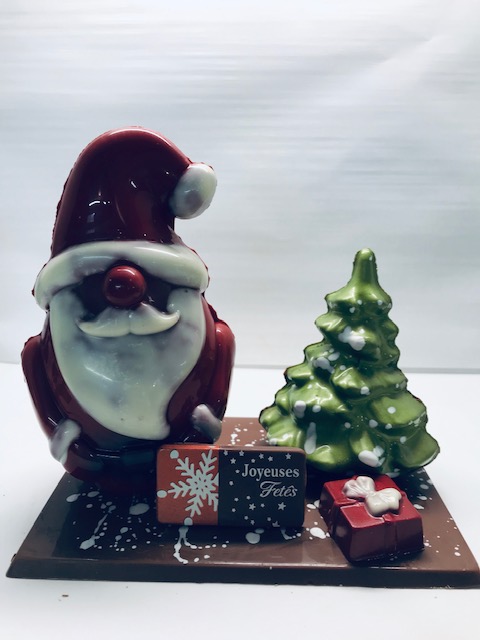 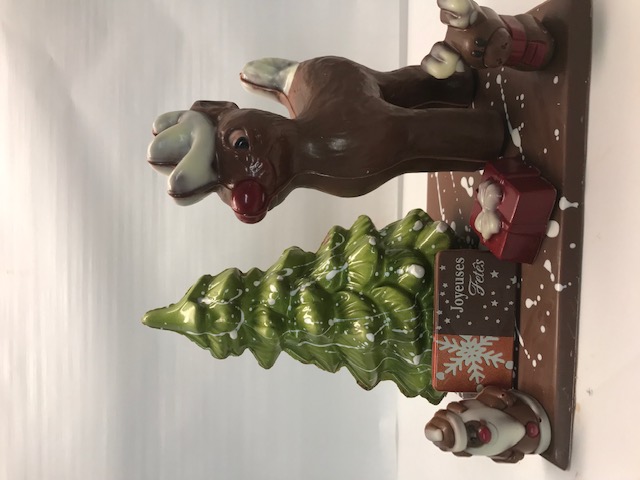 Les bonhommes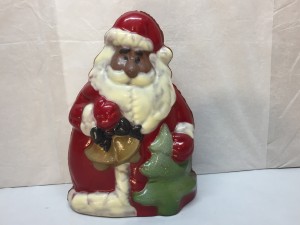 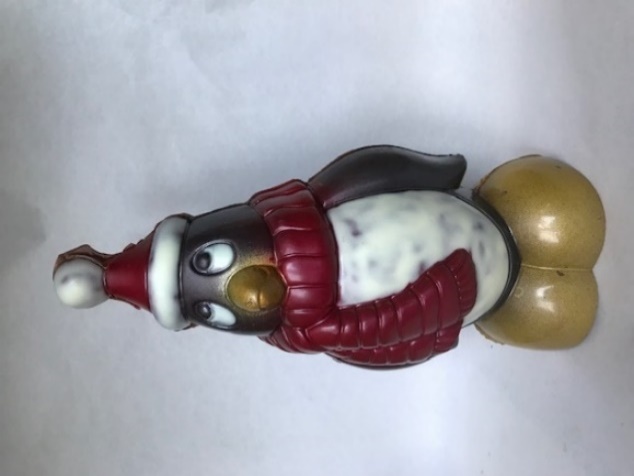 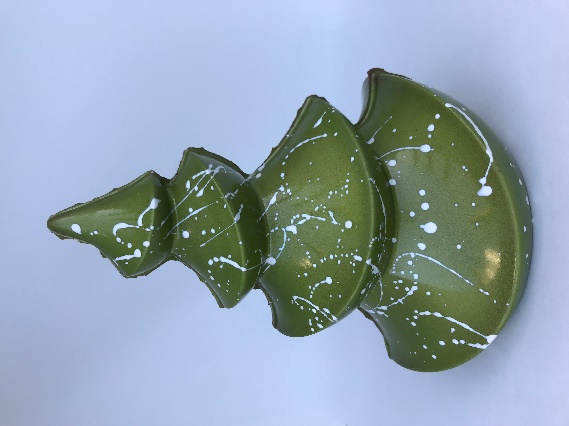 Gros père noël (env. 450g)	Gros pingouin (env. 200g)		Sapin de noël (env. 200g)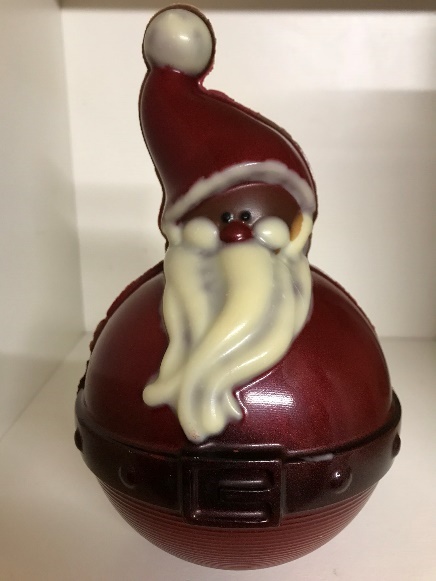 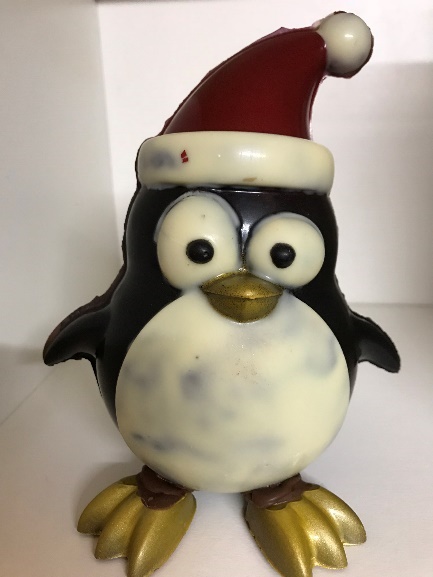 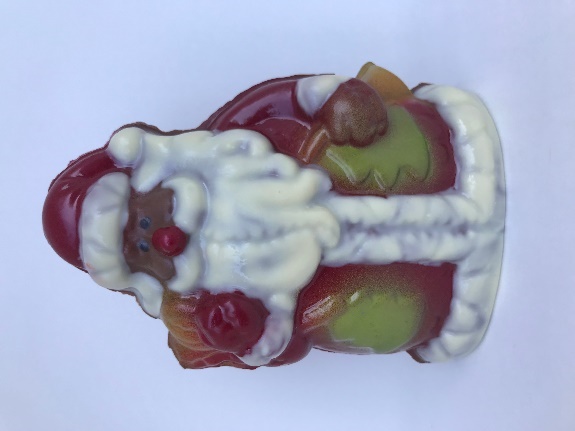 Père noël boule  150g		Pingouin coquin  150g		Père noël sapins 150g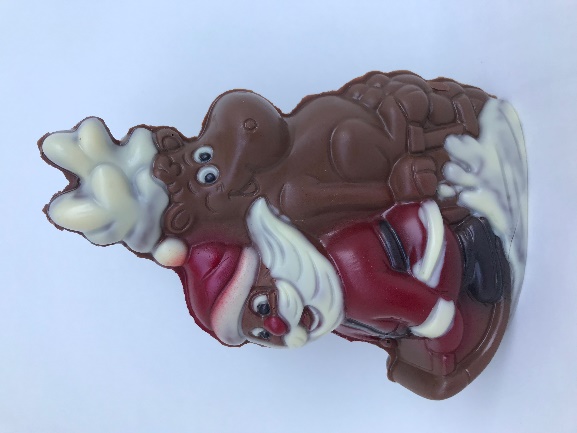 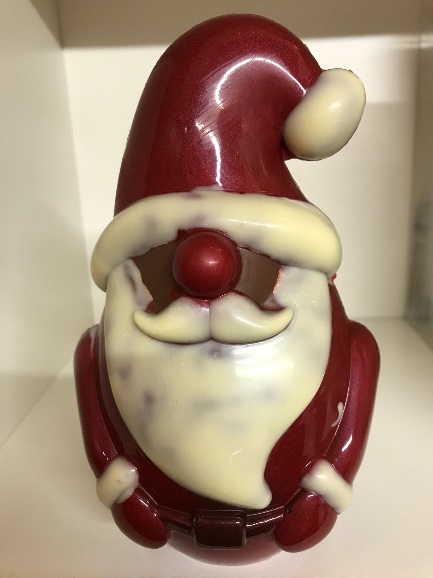 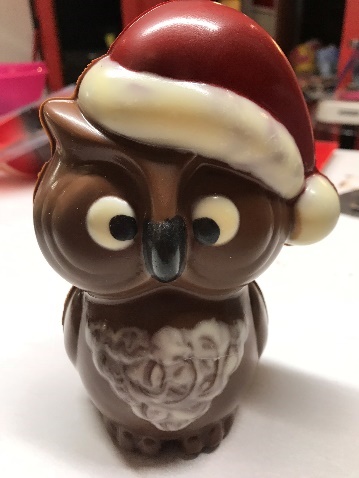 Père noël luge 130g 		Père noël (disp 90g ou 130g) 		Hiboux de Noel (130g)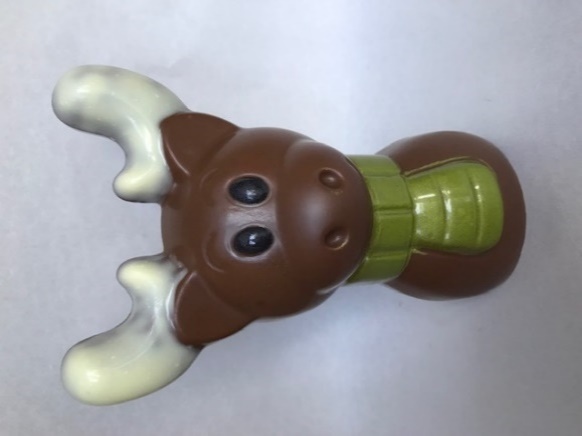 Renne avec foulard 120g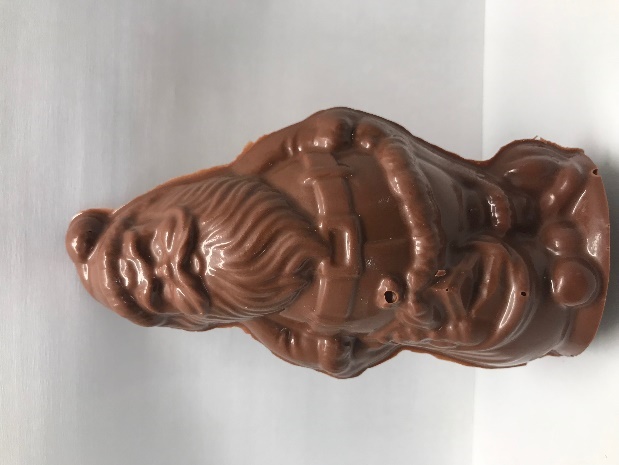 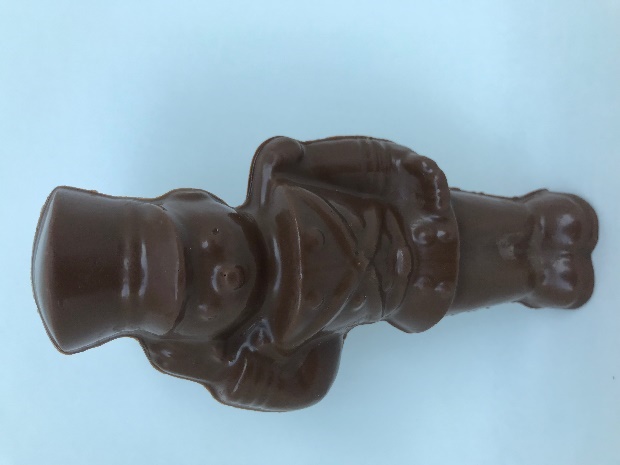 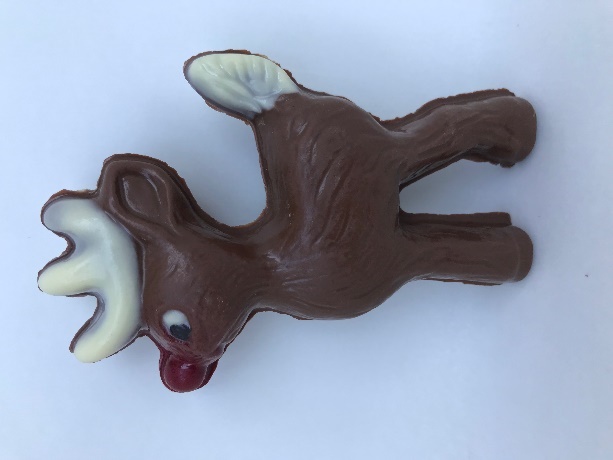 Petit père noël 75g 			Casse-noisette 60g			Le petit renne 60g Les suçons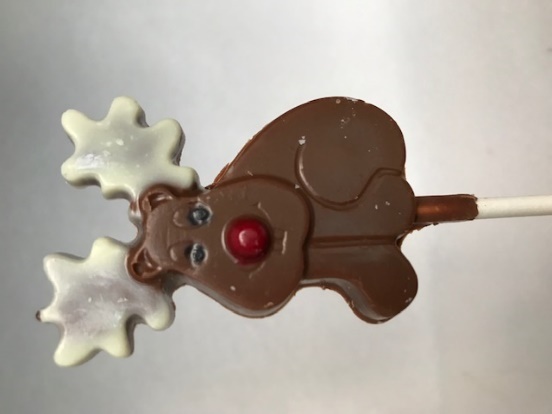 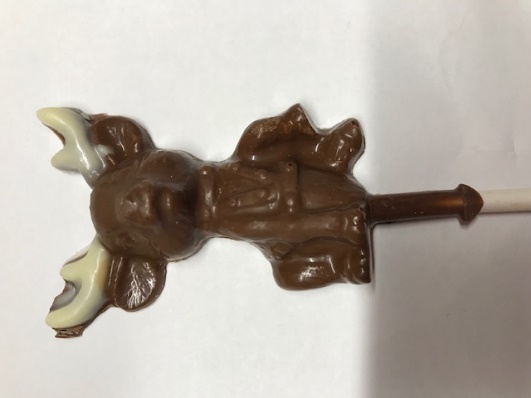 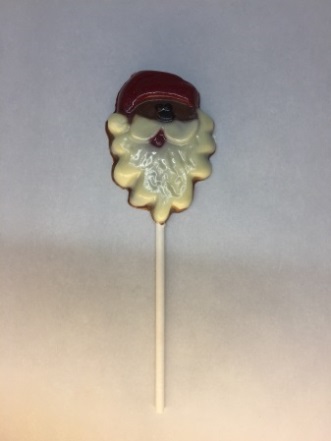 Le renne 1 – 17g			Le renne 2 – 17g			Le père noël	1 – 33g    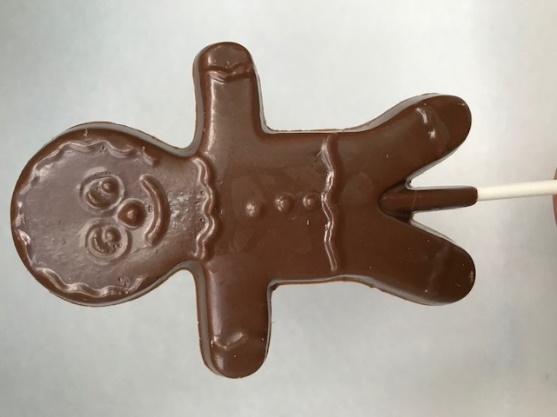 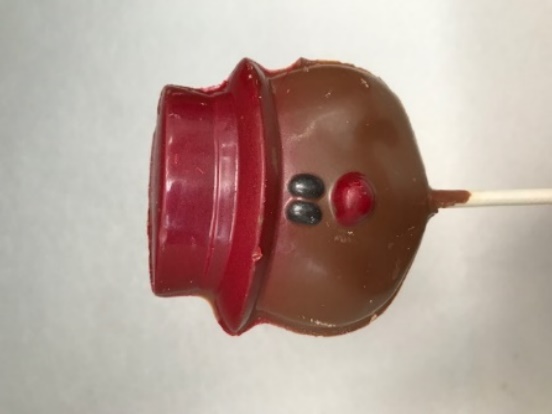 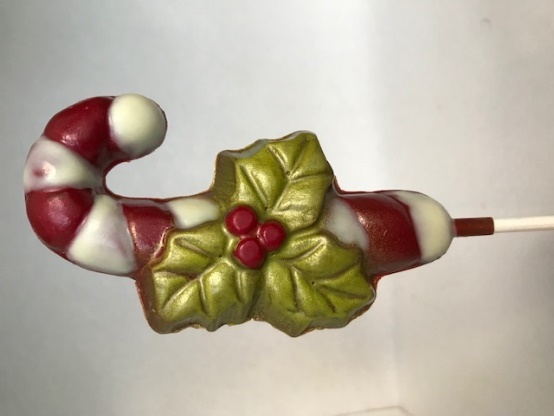 Le pain d’épice – 30g		Tête bonhomme – 37g		La grande canne – 35g	 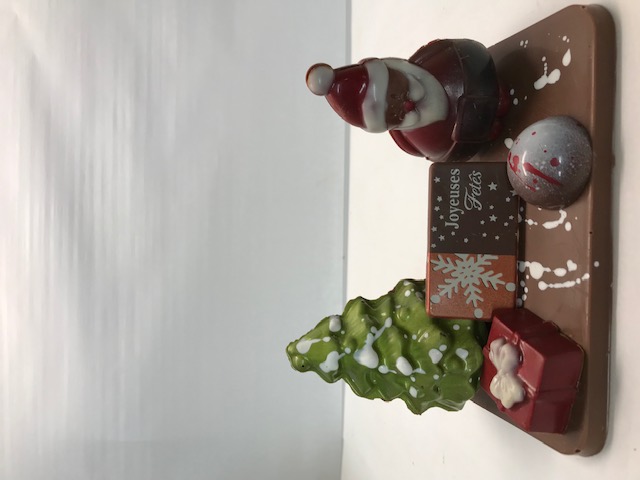 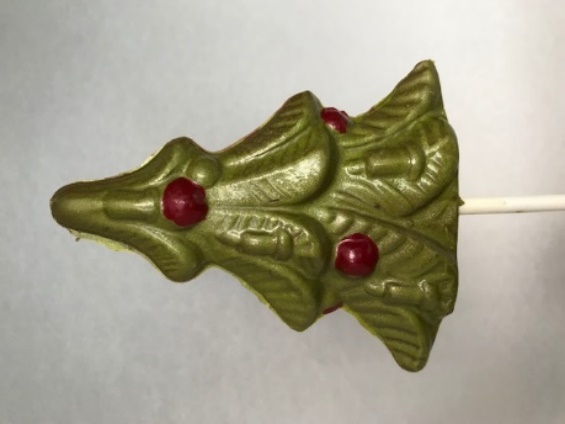 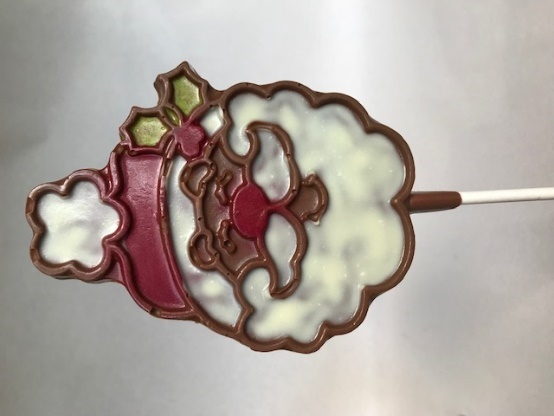 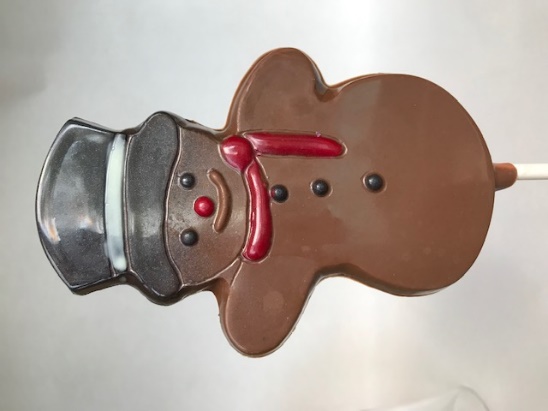 Le sapin – 25g			Père noël 2  - 60g			Bonhomme de neige – 40g  Boules de NoelGros format ( environ 175g)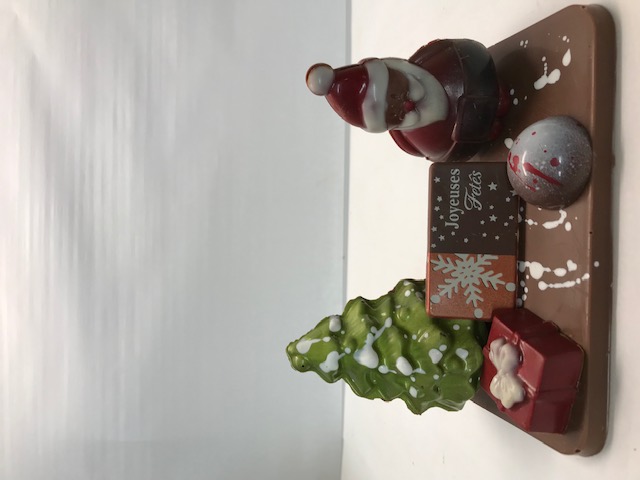 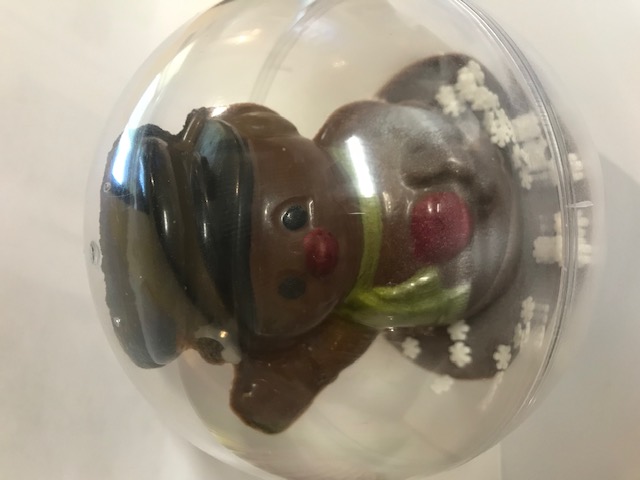 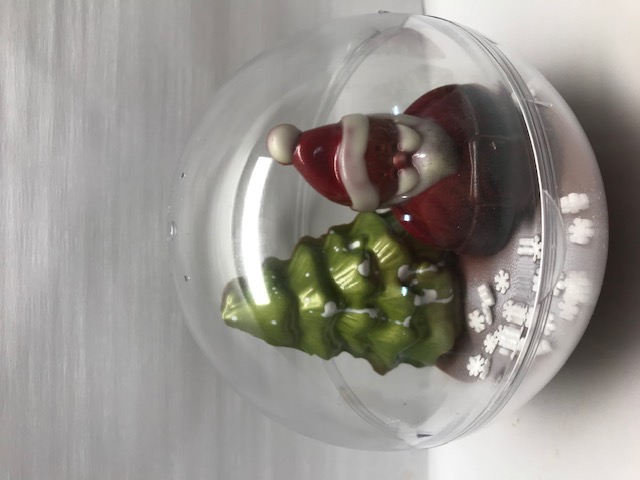 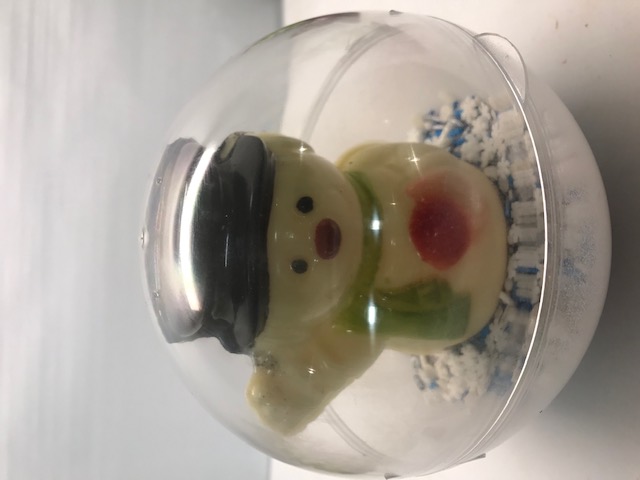 Bonhomme neige lait		Père Noel sapin			Bonhomme neige blancBoules de Noel pour sapin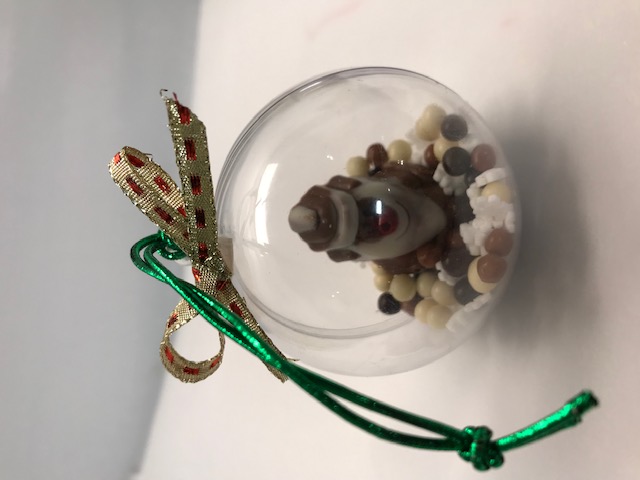 Avec père Noel  Emballages cadeaux (Peut être fait sur commande selon votre budget)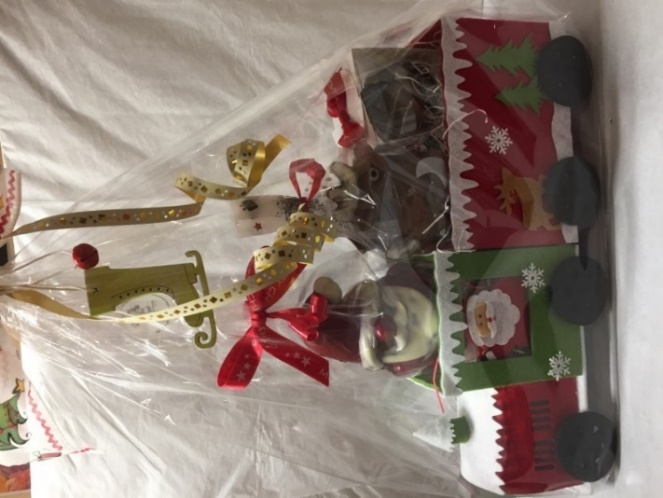 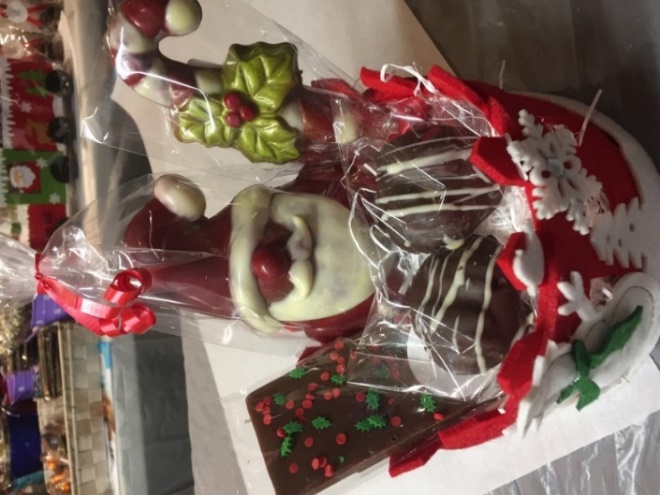 Le train						Panier rond moyen Contient : 1 père noël sans yeux 90g			Contient : 1 père noël sans yeux 90g	  1 petit renne 60g				      	 sachet 2 caramel pacane	  1 boite 4 caramel pacane			     	                barre de chocolat 50g	  Barre de chocolat 100g			     	               1 suçon	  1 suçon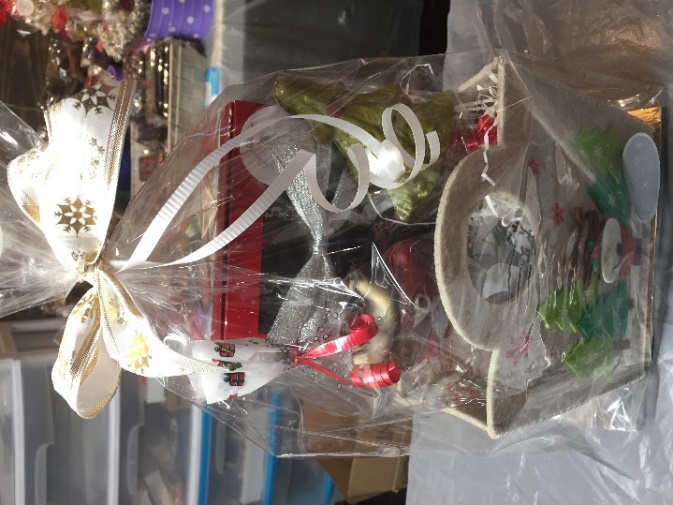 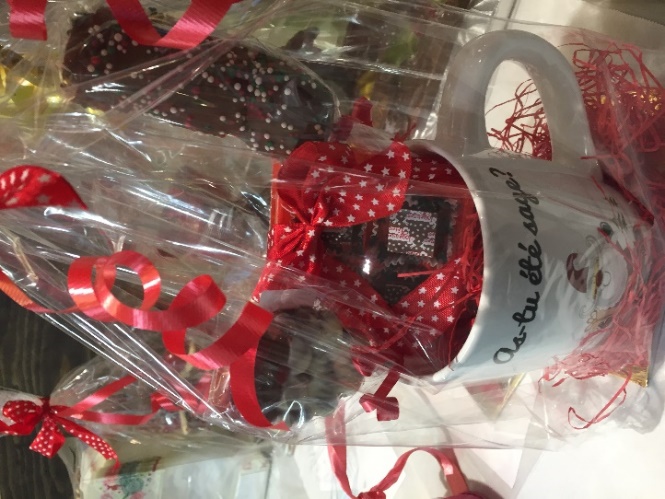 Le sac							La tasse 1 petit renne 60g						boite 4 chocolatsBoite 4 chocolats	et suçon					1 guimauve et suçon   Calendrier de l’Avent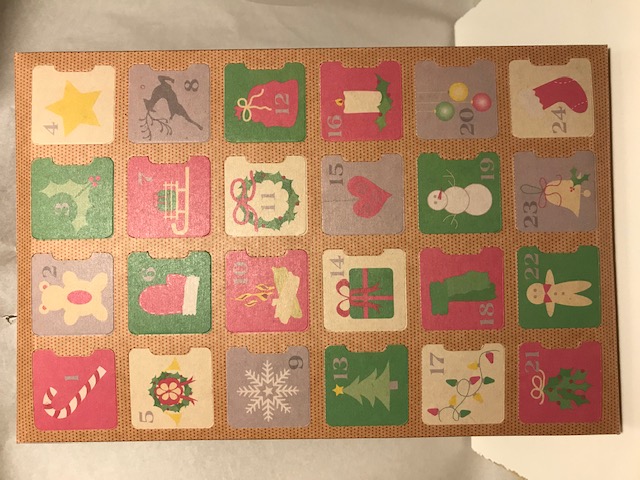 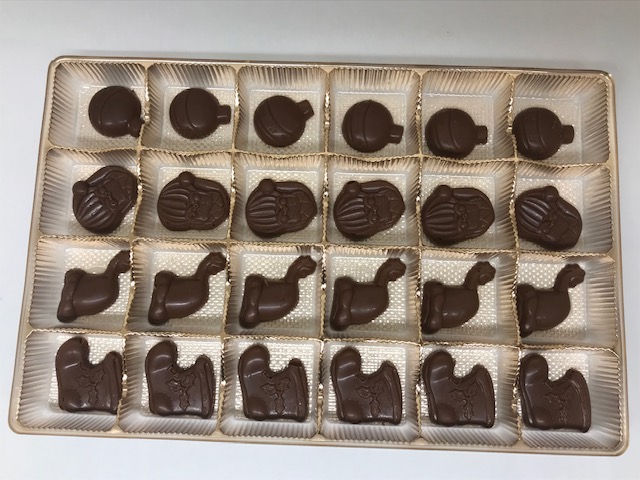 24 pièces de chocolats au lait au thème de noël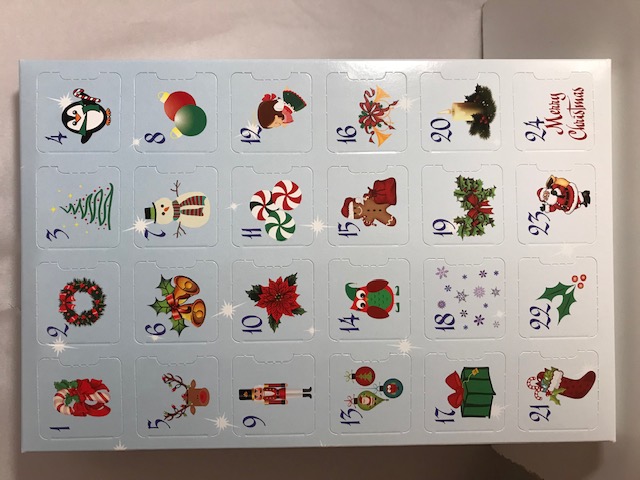 Mélange de pièces de chocolat au lait, de chocolat praliné et caramelLes boîtes de chocolats		Boîte de 4 chocolats 				Boîte de 12 chocolats		Boîte  Boîte de 6 chocolats 				Boîte de 16 chocolats Boîte de 9 chocolats 				Boîte de 24 chocolats  								Boîte de 4 chocolats caramel fleur de sel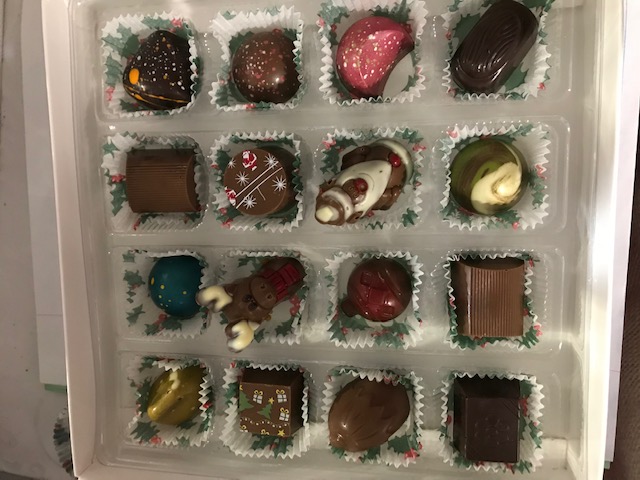 Les snobinettes (verres à porto en chocolat)Agrémentez votre fin de soirée avec un bon porto servi dans un verre à porto en chocolat noir.Disponible en format de 9 (A9) 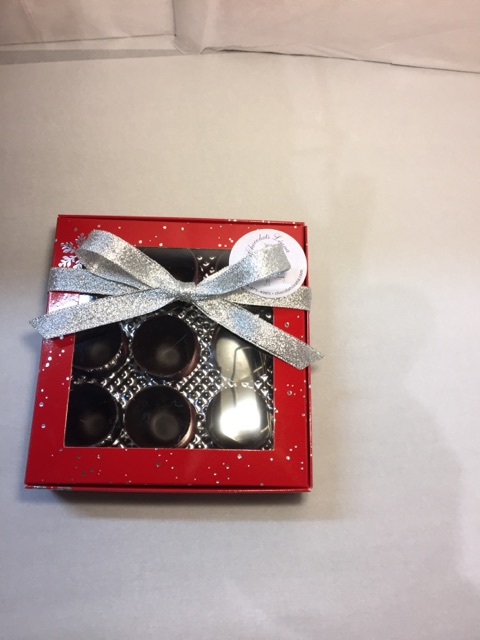 